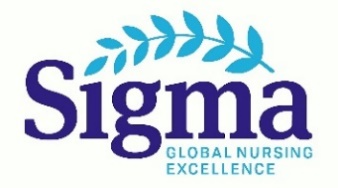 25th Sigma SoCal Odyssey Conference*SIGMA THETA TAU INTERNATIONALYear of the Nurse:  Honoring Nursing ExcellenceDoubleTree Hilton Hotel Ontario Airport 222 N Vineyard Ave, Ontario, CA 917641-909-937-0900October 15-16, 2020ABSTRACT DEADLINE:  June 19, 2020You are invited to submit abstracts for the 25th SIGMA SOCAL ODYSSEY CONFERENCE 2020. PURPOSEThe purpose of this joint conference is to promote communication about nursing research, education, practice, and leadership, and to enhance research collaboration throughout nursing’s scholarly community.PROCEEDINGSProceedings are published electronically, and a link will be available for all in attendance. The proceedings will not be copyrighted. You may publish the paper or abstract elsewhere; we request, however, that you include the notation that the paper or poster was presented at the 25th Sigma SoCal Odyssey Conference 2020.ELIGIBILITY:Quantitative research, qualitative research, mixed methods research, or innovative evidence-based projects are eligible for podium or poster presentation.Research must be completed by the time of submission to be eligible for podium presentation. In-progress and completed research are eligible for poster presentation.Innovative projects must be implemented or completed to be considered for podium presentation.Innovative projects currently without reportable outcome evidence are eligible for poster presentation only.SymposiaEligible presenters are: members of Sigma chapters, faculty, current nursing students, or other interested nurse clinicians, researchers and scholars.*The conference is sponsored by the following Schools/Sigma Chapters:Azusa Pacific University/Iota Sigma; California Baptist University/Chi Mu; CSU Dominguez Hills/Xi Theta; CSU Fullerton/Upsilon Beta; CSU Los Angeles/Nu Mu; CSU San Bernardino/Rho Beta; CSU San Marcos/Phi Theta; Chamberlain University/Phi Pi; Loma Linda University/Gamma Alpha; Mount St. Mary’s University/Phi Lambda; San Diego State University/Gamma Gamma; University of San Diego-Point Loma Nazarene University/Zeta Mu; University of California Los Angeles, CSU Northridge, CSU Channel Islands/Gamma Tau; University of Phoenix, Southern California Campus/Omicron Delta; Vanguard University-Concordia University Irvine, Psi Theta At Large; West Coast University/Chi Beta; Western University of Health Sciences/Phi Alpha.NOTIFICATION The first author of accepted presentations and posters will be notified by August 6, 2020.  If your abstract is accepted, you will need to respond to the invitation and register to attend the conference by August 24, 2020. Podium presenters must submit finalized PowerPoint presentations by September 18, 2020 to Jan Nick: jnick@llu.edu.Selection criteria: Abstracts will be blind reviewed using the requested selection criteria below.Quantitative Research podium and poster presentations will be selected based on assessment of the following abstract components:Specific aims or objectives of the study;Rationale or background for the study;Research methodology including design, sample, procedure and instrument (reliability & validity);Data analysis used;Research findings or results;Implications or significance of findings to nursing.Qualitative Research podium and poster presentations will be selected based on assessment of the following abstract components:Phenomenon of interest;Description of methodology;Description of participants;Knowledge gained from study;Implications or significance;Recommendations for future studies.Mixed Methods Research podium and poster presentations will be selected based on assessment of the following abstract components:Aim or objective;Rationale or background;Research questions clearly stated and appropriate for mixed methodology;Quantitative Sampling procedure;Instruments;Data Collection procedures;Quantitative data analysis procedures;Tradition clearly identified or easily inferred (Qualitative Data Collection);Qualitative data analysis procedures consistent with the tradition;Findings/Results;Strength of the study enhanced with inclusion of both data types;Implications or significance.sELECTION CRITERIA (CONTINUED)Innovative Evidence-Based Projects (problem analysis, case study, QI evaluation, systematic review, etc.) podium and poster presentations will be selected based on assessment of the following abstract components:Statement of the problem;Method used to address the problem;Description of any innovation and resulting change, if appropriate;Implications and significance of the project findings for research, practice, leadership or education;Recommendations or future problems/questions.Symposium podium presentation will be selected based on assessment of the following abstract components:Completion of research focused on research issues or implementation of innovative projectAn overview of the symposium including title, two (2) to (3) key words, presenter information and a minimum of two (2) measurable outcomes of presentation which complete the sentence “The learner will be able to…..”.  The overview is limited to 300 words or less and each learner objective is limited to 25 words or less.Ninety (90) minute presentation by a minimum of three different authorsProfile for each author including biographical informationSubmission of three (3) abstracts with a common theme and selection criteria (Research or Innovative Projects listed above) in the required format.ABSTRACT FORMAT INSTRUCTIONS*Read carefully - only abstracts that conform to the Abstract Format will be accepted.Submit a one-page Word document file which must fit one side of one 8/5” x 11” paper. The file should be named with the author’s last name in upper case then first name and title of presentation in lower case (e.g. LASTNAME_Firstname Title of Presentation.doc)Margins must be one inch on all sides and be typed in 12 point Times New Roman font.  The body of the abstract must be single spaced with two (2) spaces between paragraphs. Left justify all paragraphs; do not indent to begin a paragraph. Left justify and bold all headings such as Objective, Background, Methodology, etc.Center the TITLE in upper case regular type. Title must fit on one line. Double space and indicate Name of First Author, License, Degree in regular type, Centered with Upper and Lower case. Single space and indicate email address of first author in regular type, centered.  Single space and indicate Name of Second Author, License, Degree in regular type, Centered with Upper and Lower case. Double space and begin body of abstract.   The following is an example:TITLE (in caps-- must fit on ONE line!)Name of First Author, License, Degreeemail addressName of Second Author, License, DegreeThe body of the abstract should address all components of the selection criteria listed on page two.If the research or project was supported in full or part by a grant, cite the grant number and granting organization at the bottom of the abstract.Submit a second copy of the abstract that includes the TITLE with no other identifying information, such as authors, funding information, etc. This copy will be submitted for blind peer review. The file should be named with the Title of the Presentation only.Complete and submit separately the Abstract Information Form below.Abstract Information FormTitle of Presentation (conforms to one-line abstract format restriction):To check a box, double click on the box and on the Check Box Field Options mark Default value checked and then click on OK.Presentation Format (Be sure to indicate preference) Podium - Research or Projects must be completed by the date of submission to be accepted Poster Either Poster or Podium SymposiumWhich set of selection criteria do you wish to be used to evaluate the abstract? Quantitative Research, include date research was completed: 					 Qualitative Research, include date research was completed: 					 Mixed Methodology, include date research was completed:  					 Innovative Project, include date project was evaluated: 						Complete all sections below (first author responsible to notify all co-presenters):First Author’s Name _______________________________________________________		              First            Middle Initial       Last          Credentials (e.g., PhD, RN)Email:Phone contact:Sigma Theta Tau Chapter or School Affiliation:Do not send your CV or resume.Students: Please include the name of faculty member who reviewed your abstract: Submission DeadlineAbstracts must arrive on or before June 19, 2020.  The first author of accepted presentations and posters will be notified by August 6, 2020.Submission of Abstracts:  Research Abstracts: Submit the Abstract, Blinded Abstract and Abstract Information Form word documents. The abstract file must follow this format: LASTNAME_Firstname Title of Presentation.doc; the blinded abstract file should be submitted with only the Title of the Presentation.docSubmit attachments to: odysseyresearchabstracts@gmail.com and copy slcarter@socal.rr.com.Please contact Sandy Carter @ slcarter@socal.rr.com or 714-458-4727 if you have questions related to research abstracts.Innovative Evidence-Based Project Abstracts:  Submit the Abstract, Blinded Abstract and Abstract Information Form word documents. The abstract file must follow this format: LASTNAME_Firstname Title of Presentation.doc; the blinded abstract file must be submitted with only the Title of the Presentation.doc. Submit attachments to: ejwinokur@gmail.com Please contact Beth Winokur @ 714-402-4270 if you have any questions related to Innovative Evidence-Based Projects abstracts. Important Note: Please contact Sandy Carter (Research) or Beth Winokur (Innovative Evidence-Based Projects) if you do not receive a confirmation email of receipt of your application as there may have been a problem with transmission.